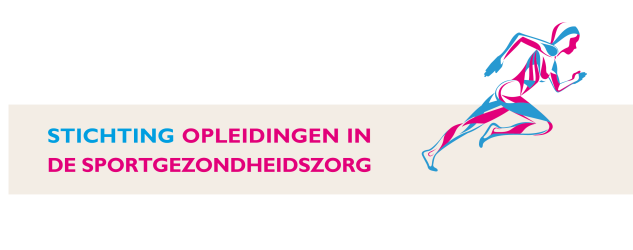 Concept Programma‘Sportpsychologie’Vrijdag 11 maart 202209.00	-	09.30	uur	Ontvangst09.30	-	09.35	uur	Welkomstwoord09.35	-	10.30	uur	Hoe word je SPORTPSYCHOLOOG VSPN®  					Wat valt onder het taakgebied van een sportpsycholoog?					Mitchel Kevenaar, sportpsycholoog VSPN®  10.30	-	10.45	uur	Pauze  10.45	-	11.45	uur	Sportpsychologie en de jeugdige sporter					Rol van sportpsychologie bij talentherkenning en –ontwikkeling / invloed van de omgeving daarop
Mitchel Kevenaar, sportpsycholoog VSPN®  11.45	-	12.00	uur	Pauze  12.00	-	13.00	uur	Sportpsychologie en de geblesseerde (top)sporter. Afke van de Wouw, sportpsycholoog/Performance Coach 13.00	-	14.00	uur Lunch14.00	-	15.30	uur	Samenwerking sportarts en sportpsycholoog
					Wat kun je als (sport)arts zelf in samenwerking met een sportpsycholoog in de 					sportmedische setting en wat zijn de indicaties om door te verwijzen naar een klinisch 					psycholoog.					Edwin Goedhart, sportarts  					Sandra van Essen, sportpsycholoog, VSPN® 15.30	-	15.45	uur	Pauze15.45	-	16.45	uur	Psychische klachten bij sporter en de herkenning daarvan en/of:                	Wat doet de klinisch psycholoog (o.a. EDRM)               	-    Anamnese / inzet vragenlijsten                              -   Herkennen symptomen16.45	-	17.00	uur	Evaluatie cursus/afsluiting